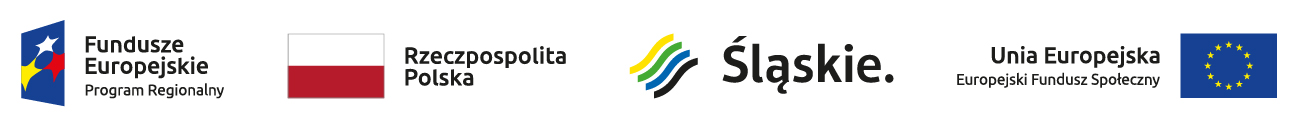  Projekt współfinansowany ze środków Unii Europejskiej w ramach Europejskiego Funduszu Społecznego REGULAMIN REKRUTACJI I UCZESTNICTWA W PROJEKCIE:„Kształtowanie kompetencji kluczowych i umiejętności uniwersalnych uczniów ze szkół podstawowych Gminy Łazy”realizowanym w ramach Regionalnego Programu Operacyjnego Województwa Śląskiego na lata 2014 - 2020 Oś priorytetowa: XI Wzmocnienie potencjału edukacyjnegoDziałanie 11.1. Ograniczenie przedwczesnego kończenia nauki szkolnej oraz zapewnienie równego dostępu do dobrej jakości edukacji elementarnej, kształcenia podstawowego i średniegoPoddziałanie 11.1.4. Poprawa efektywności kształcenia ogólnegoROZDZIAŁ I 
Definicje 

§ 1 

Użyte w niniejszym regulaminie określenia oznaczają: 
1. Projekt – rozumie się przez to projekt „Kształtowanie kompetencji kluczowych 
i umiejętności uniwersalnych uczniów ze szkół podstawowych Gminy Łazy,” realizatorem którego jest Gmina Łazy, współfinansowany przez Unię  Europejską ze środków Regionalnego Programu Operacyjnego Województwa  Śląskiego na lata 2014-2020, Poddziałanie 11.1.4. Poprawa efektywności kształcenia ogólnego konkurs. 
2. Kandydat – rozumie się przez to ucznia/uczennicę Szkoły Podstawowej nr 1 w Łazach, Szkoły Podstawowej nr 3 w Łazach, Szkoły Podstawowej w Niegowonicach, Szkoły Podstawowej w Wysokiej, Szkoły Podstawowej w Chruszczobrodzie lub nauczycielkę/nauczyciela zatrudnioną w jednej z ww. szkół, który/a składa dokumenty rekrutacyjne celem uczestnictwa w projekcie.3. Uczestnik projektu – rozumie się przez to ucznia/uczennicę Szkoły Podstawowej nr 1 w Łazach, Szkoły Podstawowej nr 3 w Łazach, Szkoły Podstawowej w Niegowonicach, Szkoły Podstawowej w Wysokiej, Szkoły Podstawowej w Chruszczobrodzie, który/a został/a zakwalifikowany/a do uczestnictwa w projekcie.ROZDZIAŁ IIInformacje o projekcie§ 21. Projekt  „Kształtowanie kompetencji kluczowych i umiejętności uniwersalnych uczniów ze szkół podstawowych Gminy Łazy”  realizowany  i  współfinansowany  jest  w  ramach Regionalnego  Programu  Operacyjnego  Województwa  Śląskiego  na  lata  2014-2020 (Europejski Fundusz Społeczny) , Działanie  11.1.  Ograniczenie  przedwczesnego  kończenia  nauki  szkolnej oraz  zapewnienie  równego  dostępu  do  dobrej  jakości  edukacji  elementarnej,  kształcenia podstawowego  i  średniego,  Poddziałanie  11.1.4.  Poprawa  efektywności  kształcenia ogólnego – konkurs. 2. Wnioskodawcą – Liderem projektu jest Gmina Łazy, ul. Traugutta 15, 42-450 Łazy3. Realizatorami Projektu są:- Szkoła Podstawowa nr 1 im. Stanisława Konarskiego w Łazach, ul. Szkolna 2, 42-450 Łazy- Szkoła Podstawowa im. Józefy Jabczyńskiej w Wysokiej, ul. Adama Mickiewicza 8, 42-450 Wysoka-  Szkoła Podstawowa nr 3 w Łazach, ul. rtm. Witolda Pileckiego 14, 42-450 Łazy- Szkoła Podstawowa im. Ks. Stefana Joniaka w Niegowonicach, ul. Szkolna 11, 42-450 Niegowonice- Szkoła Podstawowa im. Gabriela Taszyckiego w Chruszczobrodzie, ul. Adama Mickiewicza 113, 42-450 Łazy4. Biuro Projektu mieści  się  w  Urzędzie Miejskim w Łazach, Wydział Rozwoju i Komunikacji Społecznej przy ul. Spółdzielczej 2 w Łazach, tel.  32/ 67 29 422 wew. 112, 118;   5. Projekt realizowany będzie w okresie od 1 sierpnia 2021 do 30 czerwca 2022 roku. 6. Celem projektu jest poprawa jakości procesu kształcenia w 5 Szkołach Podstawowych, będących Realizatorami projektu, dla których organem prowadzącym jest Gmina Łazy, umożliwiająca zwiększenie szans edukacyjnych 569 uczniów przez wzrost ich kompetencji oraz wdrożenie przyjętych rozwiązań do praktyki szkół. Cel zostanie osiągnięty poprzez organizację:-zajęć prowadzonych metodą eksperymentu, w tym wyrównawczych oraz rozszerzających podstawę programową/ kół zainteresowań-zajęć specjalistycznych dla uczniów z Szkól Podstawowychoraz-podniesienie kompetencji zawodowych nauczycieli-wyposażenie i doposażenie bazy dydaktycznej w sprzęt i materiały niezbędne do prowadzenia zajęć przyczyniających się do rozwoju kompetencji kluczowych oraz wspomagania rozwoju uczniów.ROZDZIAŁ IIIPostanowienia ogólne§ 3Regulamin  określa  zasady  rekrutacji  oraz  uczestnictwa  w  projekcie „Kształtowanie kompetencji kluczowych i umiejętności uniwersalnych uczniów ze szkół podstawowych Gminy Łazy”.  2. Rekrutację  przeprowadzą Szkolni Koordynatorzy.3. Rekrutacja  prowadzona  będzie  w placówkach edukacyjnych biorących udział w projekcie w  formie  tradycyjnej  i  będzie  polegała  na  złożeniu kompletu dokumentów Szkolnemu Koordynatorowi - sekretariat szkoły, który czynny będzie w okresie rekrutacji od 7.00 do 15.00.  ROZDZIAŁ IVRekrutacja uczestników projektu§ 41. Rekrutacja  prowadzona  będzie  do dnia 15  września  2021 roku lub do wyczerpania miejsc.2. Do  udziału  w  projekcie  uprawnieni/nione  są  uczniowie  i  uczennice:-  którzy  zgłosili chęć  uczestnictwa  i  uczęszczają do Szkoły Podstawowej nr 1 w Łazach, Szkoły Podstawowej nr 3 w Łazach, Szkoły Podstawowej w Niegowonicach, Szkoły Podstawowej w Wysokiej, Szkoły Podstawowej w Chruszczobrodzie- ich rodzice/opiekunowie zadeklarują, że uczeń/uczennica wezmą udział w zadeklarowanych formach wsparcia, gdyż w przypadku ubiegania się o udział w projekcie osoby małoletniej (ucznia/uczennicy) dokumenty rekrutacyjne powinny być również podpisane przez jego rodzica/opiekuna prawnego. 3. Uczestnikiem projektu mogą być nauczyciele/nauczycielki zatrudnieni w szkole biorącej udział w projekcie.4. Uczestnictwo w projekcie jest dobrowolne i bezpłatne. § 5Procedura rekrutacyjna składa się z następujących czynności:  1. Rekrutację kandydatów prowadzi Lider we współpracy ze szkołami, których uczniowie/uczennice i pracownicy są potencjalnymi uczestnikami projektu. Rekrutacja zostanie przeprowadzona zgodnie z polityką równości szans kobiet i mężczyzn oraz niedyskryminacji.2. Zgłoszenia  ucznia/uczennicy  (rodziców/opiekunów  prawnych)  zainteresowanego/nej uczestnictwem  w  projekcie  oraz nauczycieli–  wypełnienie formularza rekrutacyjnego oraz deklaracji uczestnictwa wraz ze zgodą na przetwarzanie danych osobowych.3. Kwalifikacja uczestników/uczestniczek do właściwej grupy zajęciowej/szkoleniowej.4. Stworzenie  przez  Szkolnych Koordynatorów  list  uczestników/uczestniczek na poszczególne zajęcia/szkolenia.5. Każdy z kandydatów składa następujące dokumenty rekrutacyjne:a) Formularz zgłoszeniowy (wzór – Załącznik nr 1a, 1b)b) Deklaracja uczestnictwa w projekcie wraz ze zgodą na przetwarzanie danych osobowych (wzór Załącznik nr 2a i 2b).c) Do dokumentów wymienionych w pkt. 5a) i 5b) Kandydat dołącza (jeśli go dotyczy: kserokopie dokumentów potwierdzających niepełnosprawność. Dokumenty takie może również przedstawić szkoła do której uczeń uczęszcza).6. Dokumenty rekrutacyjne złożone po terminie naboru lub niekompletne nie będą rozpatrywane.7. Weryfikacja dokumentów dokonywana jest przez Komisje Rekrutacyjne powoływane przez Realizatorów projektu, zgodnie z zaakceptowanym wnioskiem o dofinansowanie.8. Kryteria rekrutacji:a) Złożenie dokumentów rekrutacyjnych.b) Uczniowie z niepełnosprawnością będą przyjmowani w I-szej kolejności.9. W przypadku, gdy liczba chętnych do udziału w Projekcie przekroczy liczbę miejsc, listy rankingowe zostaną podzielone na listy podstawowe i rezerwowe.10. Do objęcia wsparciem w ramach Projektu zostaną zakwalifikowani Kandydaci znajdujący się na liście podstawowej.11. Objęcie wsparciem w ramach Projektu Kandydata z listy rezerwowej możliwe jest w przypadku rezygnacji Uczestnika lub wykreśleniu go z listy podstawowej, tak, aby osoba ta mogła w pełni skorzystać z form wsparcia wynikających z diagnozy przeprowadzonej przez szkołę na potrzeby opracowania projektu.12. O wynikach rekrutacji kandydaci zostaną poinformowani osobiście, drogą mailową lub telefonicznie.ROZDZIAŁ VUczestnictwo w zajęciach§ 61. Wsparcie dla uczestników będzie się odbywało na terenie placówek szkolnych uczestniczących w projekcie, poza godzinami lekcyjnymi w dniach od poniedziałku do soboty.2. Obecność na zajęciach uczestników (uczniów) będzie potwierdzana przez nauczycieli prowadzących zajęcia w dziennikach zajęć, natomiast obecność nauczycieli na szkoleniach zostanie potwierdzona listą obecności.3. Uczestnik/czka projektu jest zobowiązany/a do regularnego i aktywnego uczestniczenia w zajęciach/szkoleniach.  4. Obecność na zajęciach/szkoleniach jest obowiązkowa. 5. Usprawiedliwione  będą  nieobecności  spowodowane  chorobą,  nagłymi  wypadkami losowymi i innymi uzasadnionymi przypadkami.  6. Uczestnik/czka (rodzic/opiekun prawny dziecka)  ma  obowiązek  niezwłocznie poinformować nauczyciela o przyczynach nieobecności dziecka na zajęciach.  7. Udział w Projekcie kończy się w przypadku:  a/ zakończenia realizacji projektub/ zakończenia nauki/pracy w szkole biorącej udział w projekcie  b/ zakończenia przez ucznia/uczennicę uczestnictwa w zajęciach lub przez nauczyciela/nauczycielkę uczestnictwa w szkoleniuc/ skreślenia uczestnika/uczestniczki projektu z listy.  8. Skreślenia uczestnika/czki projektu z listy dokonuje się w przypadku:  a/  gdy  jego  zachowanie  będzie  stwarzało  zagrożenie  dla  innych,  a  także  będzie naruszało  ich  godność  osobistą  i  wyczerpane  zostały  wszelkie  oddziaływania wychowawcze b/ na wniosek uczestnika/czki (rodzica/opiekuna prawnego) c/ jeśli nie uczestniczy w zajęciach ponad 14 dni kalendarzowych i jego nieobecność nie została usprawiedliwiona przez rodzica/opiekuna prawnego.  ROZDZIAŁ VIUprawnienia i obowiązki uczestników§ 71. Uczestnik/czka projektu jest uprawniony/a do:  a/ nieodpłatnego udziału w oferowanych w ramach projektu zajęciach b/ korzystania z pomocy i materiałów dydaktycznych zakupionych w ramach projektu 2. Uczestnik projektu jest zobowiązany do:  a/ przestrzegania Regulaminu rekrutacji i uczestnictwa w projekcie,  b/ systematycznego uczestniczenia w zajęciach, dopuszczalny limit nieobecności w danym działaniu wynosi do 30% nieusprawiedliwionych nieobecności,  c/ przestrzegania punktualności,  d/ niezwłocznego informowania o zmianach danych Dyrekcji szkoły i/lub Koordynatora szkolnego i/lub Biura projektu.e/ bieżącego informowania Dyrekcji szkoły i/lub Koordynatora szkolnego i /lub Biura projektu o wszystkich zdarzeniach mogących mieć wpływ na dalszy udział w projekcie,f/ bieżącego informowania Dyrektora szkoły i/lub Koordynatora szkolnego i/lub Biura projektu o wszelkich zmianach dotyczących danych zawartych w dokumentach zgłoszeniowych. d/ Uczestnik/czka (rodzice/opiekunowie prawni) zobowiązani są do udzielania wszelkich informacji związanych z uczestnictwem w projekcie Instytucjom zewnętrznym zaangażowanym w realizację Regionalnego Programu Operacyjnego Województwa Śląskiego na lata 2014-2020.ROZDZIAŁ VIIZasady monitoringu§ 81. Uczestnicy/uczestniczki projektu podlegają procesowi monitoringu i ewaluacji, w tym dokumentacji fotograficznej zgodnie z wytycznymi i zapisami we wniosku o dofinansowanie.2. Uczestnicy/uczestniczki (Rodzice/opiekunowie prawni uczestników/czek) projektu zobowiązani są do udzielania informacji osobom upoważnionym do przeprowadzenia kontroli projektu. ROZDZIAŁ IXPostanowienia końcowe§ 91. Regulamin obowiązuje przez cały okres realizacji projektu.  2. Uczeń/uczennica/nauczyciel/nauczycielka ubiegający się o uczestnictwo w projekcie akceptuje postanowienia niniejszego Regulaminu. 2. W sprawach nieuregulowanych w niniejszym regulaminie stosuje się wytyczne krajowe i regionalne oraz zapisy zawarte we wniosku o dofinansowanie.  3. Wszelkie uwagi i zgłoszenia dotyczące naruszeń niniejszego regulaminu należy przekazywać do Koordynatora projektu i/lub Biura projektu.  4. Rozstrzygnięcia podejmowane na mocy postanowień niniejszego Regulaminu nie podlegają przepisom ustawy z dnia 14 czerwca 1960 Kodeks postępowania administracyjnego i są ostateczne. 5. W przypadku zaistnienia sytuacji nieuregulowanych w niniejszym Regulaminie, decyzję co do rozstrzygnięć podejmuje Lider w porozumieniu ze szkołami.6. Ewentualne spory związane z udziałem danej osoby w projekcie strony będą się starały rozwiązywać polubownie.7. Wszelkie zmiany Regulaminu wprowadzane będą w formie pisemnej pod rygorem nieważności. 8. Regulamin wchodzi w życie z dniem 10 sierpnia 2021 r.  Załączniki:Formularz zgłoszeniowy (Załącznik 1a – dla ucznia/uczennicy, Załącznik 1b – dla nauczyciela/nauczycielki)Deklaracja uczestnictwa wraz z oświadczeniem o przetwarzaniu danych osobowych (Załącznik 2a – dla ucznia/uczennicy, Załącznik 2b – dla nauczyciela/nauczycielki)